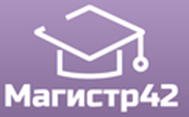 Всероссийский проект конкурсовметодических разработок уроков и внеклассных мероприятийдля педагогов и обучающихся.Всероссийский конкурс«Лучшая методическая разработка»Публикуются списки победителей и призеров конкурса.Остальные участники получат сертификаты за участие.Рассылка наградных документов (до 30 июня 2019 года).Приказ № 27 от 10.06.2019г.Всероссийский конкурс «Лучший формат урока(занятия)»  II полугодия 2018-2019 учебного годаПубликуются списки победителей и призеров конкурса.Остальные участники получат сертификаты за участие.Рассылка наградных документов (до 30 июня 2019 года).Приказ № 28 от 10.06.2019г.Всероссийский конкурс «Лучший педагогический проект»  Публикуются списки победителей и призеров конкурса.Остальные участники получат сертификаты за участие.Рассылка наградных документов (до 30 июня 2019 года).Приказ № 29 от 10.06.2019г.Всероссийский конкурс  «Эрудит» Весна – 2019 Публикуются списки победителей и призеров конкурса.Остальные участники получат сертификаты за участие.Рассылка наградных документов (до 25 июня 2019 года).Приказ № 30 от 10.06.2019г.№ п/пФИОРегион1Бухалова Лилия ГеннадьевнаАлтайский край2Асхабутдинова Наталия НиколаевнаРеспублика Башкортостан3Самойлова Елена МаратовнаРеспублика Башкортостан4Серебренникова Ирина ВикторовнаКемеровская область5Кулагина Нина НиколаевнаКемеровская область6Лысакова Маргарита ВикторовнаКрасноярский край7Мировская Галина ФедоровнаКрасноярский край8Постоногова Ольга ВикторовнаКрасноярский край9Минаева  Диана ДамировнаРеспублика Татарстан10Высочанская Наталья АлександровнаТюменская область11Петрова Наталья ВладимировнаТюменская область12Шендря Надежда ВасильевнаТюменская область13Лапухина Лариса АлександровнаЧелябинская область  14Смирнова Елена НиколаевнаЧелябинская область  15Семенова Валентина НиколаевнаЧувашская Республика16Семенова Виктория ЕгоровнаРеспублика Саха (Якутия)  № п/пФИОРегион1Силантьева Инна Валерьевна, Данилова Ольга ЛеонидовнаРеспублика Башкортостан2Полищук Елена ВячеславовнаГ. Воронеж3Иванова Валентина Алексеевна Г. Калуга4Шарова Екатерина МихайловнаЛенинградская область№ п/пФИОРегион1Ерёменко Элина ИвановнаКрасноярский край2Чадаева   Елена  НиколаевнаРеспублика Татарстан3Смирнова Елена НиколаевнаЧелябинская область  4Виноградова Татьяна ВасильевнаЯмало-Ненецкий АО  5Виноградова Татьяна Васильевна,Серебрякова Елена ВасильевнаЯмало-Ненецкий АО  № п/пФИОРегион1Михеева  Анастасия / Синицына  Елена СтепановнаЗабайкальский край2Романенко София / Синицына  Елена СтепановнаЗабайкальский край3Неокладнова Полина Сергеевна / Сачиян Константин АшотовичГ. Калуга4Злобина Наталья ЕвгеньевнаКировская область5Булатова Елена СергеевнаКировская область6Сабиров  Даниил / Гаврилова Зинаида ИвановнаСвердловская область7Севрюкова Софья / Поляничко Евгения ГригорьевнаСтавропольский край